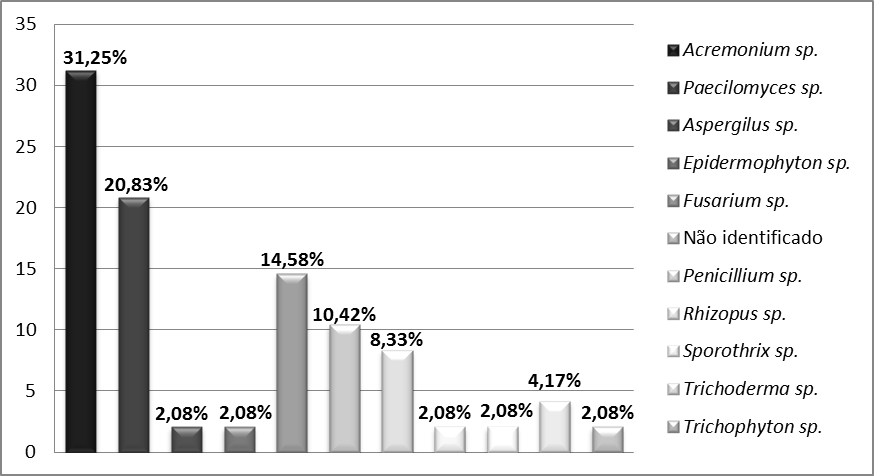 Figura 2 - Positividade de gêneros de fungos queratinofílicos em 43 amostras analisadas.Fonte: Elaborado pelos autores. 